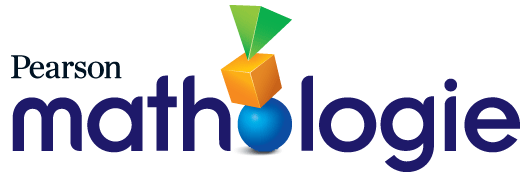 Corrélation entre le programme d’études de l’Alberta 2022 et Mathologie, 5e année 
(Le nombre)Remarque : Une tâche de préparation précède chaque unité et détermine si les élèves sont prêts pour les leçons à venir.Une leçon d’approfondissement couronne l'apprentissage de chaque unité.Idée organisatrice :Le nombre : La quantité est mesurée par des nombres qui permettent de compter, d’étiqueter, de comparer et d’effectuer des opérations.Corrélation entre le programme d’études de l’Alberta 2022 et Mathologie, 5e année
(L’algèbre)Idée organisatrice :L’algèbre : Les équations expriment les relations entre les quantités. Corrélation entre le programme d’études de l’Alberta 2022 et Mathologie, 5e année(La géométrie)Idée organisatrice :La géométrie : Les figures sont définies et liées par des attributs géométriques. Corrélation entre le programme d’études de l’Alberta 2022 et Mathologie, 5e année(La coordonnée)Idée organisatrice :La géométrie analytique : Le lieu et le mouvement des objets dans l’espace peuvent être communiqués en utilisant une grille et des coordonnées. Corrélation entre le programme d’études de l’Alberta 2022 et Mathologie, 5e année(La mesure)Idée organisatrice :La mesure : Les attributs tels que la longueur, l’aire, le volume et l’angle sont quantifiés par des mesures.Corrélation entre le programme d’études de l’Alberta 2022 et Mathologie, 5e année(Les suites)Idée organisatrice :Les suites : La conscience de régularités favorise la résolution des problèmes dans différentes situations.Corrélation entre le programme d’études de l’Alberta 2022 et Mathologie, 5e année(La statistique)Idée organisatrice :Les statistique : La science de la collecte, de l’analyse, de la visualisation et de l’interprétation de données peut éclairer la compréhension et la prise de décision. Corrélation entre le programme d’études de l’Alberta 2022 et Mathologie, 5e année(La littératie financière)Idée organisatrice :La littératie financière : La prise de décisions financières éclairée contribue au bienêtre des personnes, des groupes et des communautés.Question directrice : Comment la nature infinie de la valeur de position peut-elle améliorer la compréhension du nombre ?Résultat d’apprentissage : Les élèves analysent les régularités dans la valeur de position.Question directrice : Comment la nature infinie de la valeur de position peut-elle améliorer la compréhension du nombre ?Résultat d’apprentissage : Les élèves analysent les régularités dans la valeur de position.Question directrice : Comment la nature infinie de la valeur de position peut-elle améliorer la compréhension du nombre ?Résultat d’apprentissage : Les élèves analysent les régularités dans la valeur de position.Question directrice : Comment la nature infinie de la valeur de position peut-elle améliorer la compréhension du nombre ?Résultat d’apprentissage : Les élèves analysent les régularités dans la valeur de position.ConnaissancesCompréhensionHabiletés et procéduresActivités Mathologie 5e année Un nombre exprimé avec plus de décimales est plus précis.Un zéro à la position la plus à droite d’un nombre décimal ne change pas la valeur du nombre.Il existe une infinité de nombres décimaux entre deux nombres décimaux quelconques.La valeur de position se prolonge à l’infini à gauche et à droite de la position des unités de façon symétrique.Établir un lien entre les noms de valeurs de position situées au même nombre de positions à gauche et à droite de la position des unités.Le nombre, ensemble 1 : Les liens entre les nombres et la valeur de position1 : Représenter des nombres jusqu'à 10 000 000 Le nombre, ensemble 3 : Les fractions et les nombres décimaux15 : Représenter les nombres décimauxUn nombre exprimé avec plus de décimales est plus précis.Un zéro à la position la plus à droite d’un nombre décimal ne change pas la valeur du nombre.Il existe une infinité de nombres décimaux entre deux nombres décimaux quelconques.La valeur de position se prolonge à l’infini à gauche et à droite de la position des unités de façon symétrique.Exprimer des nombres à l’intérieur de 10 000 000, y compris avec des nombres décimaux jusqu’aux millièmes, en utilisant des mots et des numéraux.Le nombre, ensemble 1 : Les liens entre les nombres et la valeur de position1 : Représenter des nombres jusqu'à 10 000 000 Le nombre, ensemble 3 : Les fractions et les nombres décimaux15 : Représenter les nombres décimauxUn nombre exprimé avec plus de décimales est plus précis.Un zéro à la position la plus à droite d’un nombre décimal ne change pas la valeur du nombre.Il existe une infinité de nombres décimaux entre deux nombres décimaux quelconques.La valeur de position se prolonge à l’infini à gauche et à droite de la position des unités de façon symétrique.Établir un lien entre un nombre décimal et sa position sur la droite numérique.Le nombre, ensemble 3 : Les fractions et les nombres décimaux16 : Comparer et ordonner des nombres décimauxUn nombre exprimé avec plus de décimales est plus précis.Un zéro à la position la plus à droite d’un nombre décimal ne change pas la valeur du nombre.Il existe une infinité de nombres décimaux entre deux nombres décimaux quelconques.La valeur de position se prolonge à l’infini à gauche et à droite de la position des unités de façon symétrique.Déterminer un nombre décimal entre deux autres nombres décimaux.Le nombre, ensemble 3 : Les fractions et les nombres décimaux16 : Comparer et ordonner des nombres décimauxUn nombre exprimé avec plus de décimales est plus précis.Un zéro à la position la plus à droite d’un nombre décimal ne change pas la valeur du nombre.Il existe une infinité de nombres décimaux entre deux nombres décimaux quelconques.La valeur de position se prolonge à l’infini à gauche et à droite de la position des unités de façon symétrique.Comparer et ordonner des nombres, y compris des nombres décimaux.Le nombre, ensemble 1 : Les liens entre les nombres et la valeur de position3 : Comparer et arrondir les nombres Le nombre, ensemble 3 : Les fractions et les nombres décimaux16 : Comparer et ordonner des nombres décimauxUn nombre exprimé avec plus de décimales est plus précis.Un zéro à la position la plus à droite d’un nombre décimal ne change pas la valeur du nombre.Il existe une infinité de nombres décimaux entre deux nombres décimaux quelconques.La valeur de position se prolonge à l’infini à gauche et à droite de la position des unités de façon symétrique.Exprimer la relation entre deux nombres, y compris des nombres décimaux, en utilisant les symboles <, > ou =.Le nombre, ensemble 1 : Les liens entre les nombres et la valeur de position3 : Comparer et arrondir les nombres Le nombre, ensemble 3 : Les fractions et les nombres décimaux16 : Comparer et ordonner des nombres décimauxUn nombre exprimé avec plus de décimales est plus précis.Un zéro à la position la plus à droite d’un nombre décimal ne change pas la valeur du nombre.Il existe une infinité de nombres décimaux entre deux nombres décimaux quelconques.La valeur de position se prolonge à l’infini à gauche et à droite de la position des unités de façon symétrique.Arrondir des nombres, y compris des nombres décimaux, à différentes positions selon le contexte.Le nombre, ensemble 1 : Les liens entre les nombres et la valeur de position3 : Comparer et arrondir les nombres Le nombre, ensemble 3 : Les fractions et les nombres décimaux16 : Comparer et ordonner des nombres décimauxQuestion directrice : De quelle manière les processus d’addition et de soustraction peuvent-ils être articulés ?Résultat d’apprentissage : Les élèves additionnent et soustraient à l’intérieur de 1 000 000, y compris avec des nombres décimaux jusqu’aux millièmes, en utilisant des algorithmes usuels.Question directrice : De quelle manière les processus d’addition et de soustraction peuvent-ils être articulés ?Résultat d’apprentissage : Les élèves additionnent et soustraient à l’intérieur de 1 000 000, y compris avec des nombres décimaux jusqu’aux millièmes, en utilisant des algorithmes usuels.Question directrice : De quelle manière les processus d’addition et de soustraction peuvent-ils être articulés ?Résultat d’apprentissage : Les élèves additionnent et soustraient à l’intérieur de 1 000 000, y compris avec des nombres décimaux jusqu’aux millièmes, en utilisant des algorithmes usuels.Question directrice : De quelle manière les processus d’addition et de soustraction peuvent-ils être articulés ?Résultat d’apprentissage : Les élèves additionnent et soustraient à l’intérieur de 1 000 000, y compris avec des nombres décimaux jusqu’aux millièmes, en utilisant des algorithmes usuels.ConnaissancesCompréhensionHabiletés et procéduresActivités Mathologie 5e annéeLes algorithmes usuels sont des procédures efficaces d’addition et de soustraction.L’addition et la soustraction de nombres à plusieurs chiffres sont facilitées par les algorithmes usuels.Additionner et soustraire des nombres, y compris des nombres décimaux, en utilisant des algorithmes usuels.Le nombre, ensemble 2 : L'aisance avec l'addition et la soustraction7 : Explorer les stratégies d’addition8 : Explorer les stratégies de soustractionLe nombre, ensemble 5 : Les opérations avec des fractions et des nombres décimaux25 : Additionner les nombres décimaux26 : Soustraire les nombres décimauxLes algorithmes usuels sont des procédures efficaces d’addition et de soustraction.L’addition et la soustraction de nombres à plusieurs chiffres sont facilitées par les algorithmes usuels.Évaluer la vraisemblance d’une somme ou d’une différence en utilisant l’estimation.Le nombre, ensemble 2 : L'aisance avec l'addition et la soustraction6 : Estimation des sommes et des différencesLe nombre, ensemble 5 : Les opérations avec des fractions et des nombres décimaux24 : Estimation des sommes et des différences avec les nombres décimaux Les algorithmes usuels sont des procédures efficaces d’addition et de soustraction.L’addition et la soustraction de nombres à plusieurs chiffres sont facilitées par les algorithmes usuels.Résoudre des problèmes en utilisant l’addition et la soustraction, y compris des problèmes impliquant de l’argent.Le nombre, ensemble 5 : Les opérations avec des fractions et des nombres décimaux25 : Additionner les nombres décimaux26 : Soustraire les nombres décimaux 28 : Résoudre des problèmes avec des fractions et des nombres décimauxQuestion directrice : De quelle manière la divisibilité peut-elle caractériser les nombres naturels ?Résultat d’apprentissage : Les élèves déterminent la divisibilité des nombres naturels.Question directrice : De quelle manière la divisibilité peut-elle caractériser les nombres naturels ?Résultat d’apprentissage : Les élèves déterminent la divisibilité des nombres naturels.Question directrice : De quelle manière la divisibilité peut-elle caractériser les nombres naturels ?Résultat d’apprentissage : Les élèves déterminent la divisibilité des nombres naturels.Question directrice : De quelle manière la divisibilité peut-elle caractériser les nombres naturels ?Résultat d’apprentissage : Les élèves déterminent la divisibilité des nombres naturels.ConnaissancesCompréhensionHabiletés et procéduresActivités Mathologie 5e annéeUn test de divisibilité peut être utilisé pour déterminer les facteurs d’un nombre naturel.La division par zéro n’est pas possible.Un nombre est divisible par un nombre donné s’il peut être divisé par ce nombre avec un reste de 0.Examiner la divisibilité par les nombres naturels jusqu’à 10, y compris 0.Le nombre, ensemble 4 : L’aisance avec la multiplication et la division19 : Explorer les règles de divisibilitéUn test de divisibilité peut être utilisé pour déterminer les facteurs d’un nombre naturel.La division par zéro n’est pas possible.Un nombre est divisible par un nombre donné s’il peut être divisé par ce nombre avec un reste de 0.Généraliser les tests de divisibilité pour 2, 3 et 5.Le nombre, ensemble 4 : L’aisance avec la multiplication et la division19 : Explorer les règles de divisibilitéUn test de divisibilité peut être utilisé pour déterminer les facteurs d’un nombre naturel.La division par zéro n’est pas possible.Un nombre est divisible par un nombre donné s’il peut être divisé par ce nombre avec un reste de 0.Déterminer les facteurs de nombres naturels en utilisant les tests de divisibilité.Le nombre, ensemble 4 : L’aisance avec la multiplication et la division19 : Explorer les règles de divisibilitéQuestion directrice : De quelle manière les processus de multiplication et de division peuvent-ils être articulés ?Résultat d’apprentissage : Les élèves multiplient et divisent des nombres naturels à l’intérieur de 100 000, y compris avec des algorithmes usuels.Question directrice : De quelle manière les processus de multiplication et de division peuvent-ils être articulés ?Résultat d’apprentissage : Les élèves multiplient et divisent des nombres naturels à l’intérieur de 100 000, y compris avec des algorithmes usuels.Question directrice : De quelle manière les processus de multiplication et de division peuvent-ils être articulés ?Résultat d’apprentissage : Les élèves multiplient et divisent des nombres naturels à l’intérieur de 100 000, y compris avec des algorithmes usuels.Question directrice : De quelle manière les processus de multiplication et de division peuvent-ils être articulés ?Résultat d’apprentissage : Les élèves multiplient et divisent des nombres naturels à l’intérieur de 100 000, y compris avec des algorithmes usuels.ConnaissancesCompréhensionHabiletés et procéduresActivités Mathologie 5e annéeLa multiplication et la division de nombres à plusieurs chiffres sont facilitées par les algorithmes usuels.Les algorithmes usuels sont des procédures efficaces de multiplication et de division.Expliquer les algorithmes usuels de multiplication et de division de nombres naturels.Le nombre, ensemble 4 : L’aisance avec la multiplication et la division21 : Multiplier les nombres entiers22 : Diviser des nombres plus grandsLa multiplication et la division de nombres à plusieurs chiffres sont facilitées par les algorithmes usuels.Les algorithmes usuels sont des procédures efficaces de multiplication et de division.Multiplier des nombres naturels jusqu’à trois chiffres par des nombres naturels à deux chiffres en utilisant des algorithmes usuels.Le nombre, ensemble 4 : L’aisance avec la multiplication et la division21 : Multiplier les nombres entiersLa multiplication et la division de nombres à plusieurs chiffres sont facilitées par les algorithmes usuels.Les algorithmes usuels sont des procédures efficaces de multiplication et de division.Diviser des nombres naturels à trois chiffres par des nombres naturels à un (1) chiffre en utilisant des algorithmes usuels.Le nombre, ensemble 4 : L’aisance avec la multiplication et la division22 : Diviser des nombres plus grandsLa multiplication et la division de nombres à plusieurs chiffres sont facilitées par les algorithmes usuels.Les algorithmes usuels sont des procédures efficaces de multiplication et de division.Exprimer un quotient avec ou sans reste selon le contexte.Le nombre, ensemble 4 : L’aisance avec la multiplication et la division22 : Diviser des nombres plus grandsLa multiplication et la division de nombres à plusieurs chiffres sont facilitées par les algorithmes usuels.Les algorithmes usuels sont des procédures efficaces de multiplication et de division.Évaluer la vraisemblance d’un produit ou d’un quotient en utilisant l’estimation.Le nombre, ensemble 4 : L’aisance avec la multiplication et la division20 : Utiliser l’estimation pour la multiplication et la divisionLa multiplication et la division de nombres à plusieurs chiffres sont facilitées par les algorithmes usuels.Les algorithmes usuels sont des procédures efficaces de multiplication et de division.Résoudre des problèmes en utilisant la multiplication et la division de nombres naturels.Le nombre, ensemble 4 : L’aisance avec la multiplication et la division22 : Diviser des nombres plus grandsQuestion directrice : De quelle manière les fractions peuvent-elles communiquer des nombres supérieurs à un (1) ?Résultat d’apprentissage : Les élèves interprètent les fractions impropres.Question directrice : De quelle manière les fractions peuvent-elles communiquer des nombres supérieurs à un (1) ?Résultat d’apprentissage : Les élèves interprètent les fractions impropres.Question directrice : De quelle manière les fractions peuvent-elles communiquer des nombres supérieurs à un (1) ?Résultat d’apprentissage : Les élèves interprètent les fractions impropres.Question directrice : De quelle manière les fractions peuvent-elles communiquer des nombres supérieurs à un (1) ?Résultat d’apprentissage : Les élèves interprètent les fractions impropres.ConnaissancesCompréhensionHabiletés et procéduresActivités Mathologie 5e annéeUne fraction peut représenter des quantités supérieures à un (1).Une fraction impropre a un numérateur qui est plus grand que son dénominateur.Les nombres naturels peuvent être exprimés sous forme de fractions impropres avec un dénominateur de 1.Un nombre fractionnaire de la forme A b/c composé d’un nombre de touts, A, et d’une partie fractionnaire, c/b, peut représenter une fraction impropre.Les fractions permettent de compter et de mesurer entre des quantités représentées par des nombres naturels.Les fractions impropres et les nombres fractionnaires qui représentent le même nombre sont associés au même point sur la droite numérique.Établir un lien entre les fractions, les fractions impropres et les nombres fractionnaires et leurs positions sur la droite numérique.Le nombre, ensemble 3 : Les fractions et les nombres décimaux12 : Explorer des fractions impropres et des nombres mixtes13 : Representer les fractionsUne fraction peut représenter des quantités supérieures à un (1).Une fraction impropre a un numérateur qui est plus grand que son dénominateur.Les nombres naturels peuvent être exprimés sous forme de fractions impropres avec un dénominateur de 1.Un nombre fractionnaire de la forme A b/c composé d’un nombre de touts, A, et d’une partie fractionnaire, c/b, peut représenter une fraction impropre.Les fractions permettent de compter et de mesurer entre des quantités représentées par des nombres naturels.Les fractions impropres et les nombres fractionnaires qui représentent le même nombre sont associés au même point sur la droite numérique.Compter au-delà de 1 en utilisant des fractions ayant le même dénominateur.Le nombre, ensemble 3 : Les fractions et les nombres décimaux10 : Compter par fractions unitaires12 : Explorer des fractions impropres et des nombres mixtes13 : Representer les fractionsUne fraction peut représenter des quantités supérieures à un (1).Une fraction impropre a un numérateur qui est plus grand que son dénominateur.Les nombres naturels peuvent être exprimés sous forme de fractions impropres avec un dénominateur de 1.Un nombre fractionnaire de la forme A b/c composé d’un nombre de touts, A, et d’une partie fractionnaire, c/b, peut représenter une fraction impropre.Les fractions permettent de compter et de mesurer entre des quantités représentées par des nombres naturels.Les fractions impropres et les nombres fractionnaires qui représentent le même nombre sont associés au même point sur la droite numérique.Modéliser des fractions, y compris des fractions impropres et des nombres fractionnaires, en utilisant des quantités, des longueurs et des aires.Le nombre, ensemble 3 : Les fractions et les nombres décimaux11 : Explorer les différentes représentations des fractions12 : Explorer des fractions impropres et des nombres mixtes13 : Representer les fractionsUne fraction peut représenter des quantités supérieures à un (1).Une fraction impropre a un numérateur qui est plus grand que son dénominateur.Les nombres naturels peuvent être exprimés sous forme de fractions impropres avec un dénominateur de 1.Un nombre fractionnaire de la forme A b/c composé d’un nombre de touts, A, et d’une partie fractionnaire, c/b, peut représenter une fraction impropre.Les fractions permettent de compter et de mesurer entre des quantités représentées par des nombres naturels.Les fractions impropres et les nombres fractionnaires qui représentent le même nombre sont associés au même point sur la droite numérique.Exprimer des fractions impropres et des nombres fractionnaires de façon symbolique.Le nombre, ensemble 3 : Les fractions et les nombres décimaux12 : Explorer des fractions impropres et des nombres mixtes13 : Representer les fractionsUne fraction peut représenter des quantités supérieures à un (1).Une fraction impropre a un numérateur qui est plus grand que son dénominateur.Les nombres naturels peuvent être exprimés sous forme de fractions impropres avec un dénominateur de 1.Un nombre fractionnaire de la forme A b/c composé d’un nombre de touts, A, et d’une partie fractionnaire, c/b, peut représenter une fraction impropre.Les fractions permettent de compter et de mesurer entre des quantités représentées par des nombres naturels.Les fractions impropres et les nombres fractionnaires qui représentent le même nombre sont associés au même point sur la droite numérique.Exprimer une fraction impropre comme un nombre fractionnaire, et vice versa.Le nombre, ensemble 3 : Les fractions et les nombres décimaux12 : Explorer des fractions impropres et des nombres mixtesUne fraction peut représenter des quantités supérieures à un (1).Une fraction impropre a un numérateur qui est plus grand que son dénominateur.Les nombres naturels peuvent être exprimés sous forme de fractions impropres avec un dénominateur de 1.Un nombre fractionnaire de la forme A b/c composé d’un nombre de touts, A, et d’une partie fractionnaire, c/b, peut représenter une fraction impropre.Les fractions permettent de compter et de mesurer entre des quantités représentées par des nombres naturels.Les fractions impropres et les nombres fractionnaires qui représentent le même nombre sont associés au même point sur la droite numérique.Comparer des fractions y compris des fractions impropres et des nombres fractionnaires aux références de 0, 1/2 et 1.Le nombre, ensemble 3 : Les fractions et les nombres décimaux14 : Comparer et ordonner des fractionsQuestion directrice : Comment la composition des fractions peut-elle faciliter la flexibilité avec les opérations des fractions ?Résultat d’apprentissage : Les élèves additionnent et soustraient des fractions avec des dénominateurs communs.Question directrice : Comment la composition des fractions peut-elle faciliter la flexibilité avec les opérations des fractions ?Résultat d’apprentissage : Les élèves additionnent et soustraient des fractions avec des dénominateurs communs.Question directrice : Comment la composition des fractions peut-elle faciliter la flexibilité avec les opérations des fractions ?Résultat d’apprentissage : Les élèves additionnent et soustraient des fractions avec des dénominateurs communs.Question directrice : Comment la composition des fractions peut-elle faciliter la flexibilité avec les opérations des fractions ?Résultat d’apprentissage : Les élèves additionnent et soustraient des fractions avec des dénominateurs communs.ConnaissancesCompréhensionHabiletés et procéduresActivités Mathologie 5e annéeLes fractions avec des dénominateurs communs peuvent être composées ou décomposées pour modéliser le changement dans une quantité de fractions unitaires.L’addition et la soustraction de fractions ayant un dénominateur commun ne modifient pas la fraction unitaire dont elles sont composées.Les fractions supérieures à un (1) peuvent être additionnées ou soustraites sous leur forme de nombres fractionnaires ou de fractions impropres.Les fractions ayant un dénominateur commun sont des multiples de la même fraction unitaire.Les propriétés d’addition et de soustraction des nombres naturels s’appliquent aux fractions.Examiner la composition et la décomposition d’une quantité à l’intérieur de 1 en utilisant des fractions unitaires.Le nombre, ensemble 3 : Les fractions et les nombres décimaux10 : Compter par fractions unitairesLes fractions avec des dénominateurs communs peuvent être composées ou décomposées pour modéliser le changement dans une quantité de fractions unitaires.L’addition et la soustraction de fractions ayant un dénominateur commun ne modifient pas la fraction unitaire dont elles sont composées.Les fractions supérieures à un (1) peuvent être additionnées ou soustraites sous leur forme de nombres fractionnaires ou de fractions impropres.Les fractions ayant un dénominateur commun sont des multiples de la même fraction unitaire.Les propriétés d’addition et de soustraction des nombres naturels s’appliquent aux fractions.Exprimer la composition ou la décomposition de fractions ayant un dénominateur commun comme une somme ou une différence.Le nombre, ensemble 3 : Les fractions et les nombres décimaux10 : Compter par fractions unitairesLe nombre, ensemble 5 : Les opérations avec des fractions et des nombres décimaux27 : Addition et soustraction avec des dénominateurs similairesLes fractions avec des dénominateurs communs peuvent être composées ou décomposées pour modéliser le changement dans une quantité de fractions unitaires.L’addition et la soustraction de fractions ayant un dénominateur commun ne modifient pas la fraction unitaire dont elles sont composées.Les fractions supérieures à un (1) peuvent être additionnées ou soustraites sous leur forme de nombres fractionnaires ou de fractions impropres.Les fractions ayant un dénominateur commun sont des multiples de la même fraction unitaire.Les propriétés d’addition et de soustraction des nombres naturels s’appliquent aux fractions.Comparer les stratégies d’addition ou de soustraction de fractions impropres aux stratégies d’addition ou de soustraction de nombres fractionnaires.Le nombre, ensemble 5 : Les opérations avec des fractions et des nombres décimaux27 : Addition et soustraction avec des dénominateurs similaires Les fractions avec des dénominateurs communs peuvent être composées ou décomposées pour modéliser le changement dans une quantité de fractions unitaires.L’addition et la soustraction de fractions ayant un dénominateur commun ne modifient pas la fraction unitaire dont elles sont composées.Les fractions supérieures à un (1) peuvent être additionnées ou soustraites sous leur forme de nombres fractionnaires ou de fractions impropres.Les fractions ayant un dénominateur commun sont des multiples de la même fraction unitaire.Les propriétés d’addition et de soustraction des nombres naturels s’appliquent aux fractions.Additionner et soustraire des fractions dont le dénominateur commun est à l’intérieur de 100, y compris des fractions impropres et des nombres fractionnaires.Le nombre, ensemble 5 : Les opérations avec des fractions et des nombres décimaux27 : Addition et soustraction avec des dénominateurs similaires28 : Résoudre des problèmes avec des fractions et des nombres décimauxLes fractions avec des dénominateurs communs peuvent être composées ou décomposées pour modéliser le changement dans une quantité de fractions unitaires.L’addition et la soustraction de fractions ayant un dénominateur commun ne modifient pas la fraction unitaire dont elles sont composées.Les fractions supérieures à un (1) peuvent être additionnées ou soustraites sous leur forme de nombres fractionnaires ou de fractions impropres.Les fractions ayant un dénominateur commun sont des multiples de la même fraction unitaire.Les propriétés d’addition et de soustraction des nombres naturels s’appliquent aux fractions.Résoudre des problèmes nécessitant l’addition et la soustraction de fractions ayant un dénominateur commun, y compris des fractions impropres et des nombres fractionnaires.Le nombre, ensemble 5 : Les opérations avec des fractions et des nombres décimaux27 : Addition et soustraction avec des dénominateurs similaires 28 : Résoudre des problèmes avec des fractions et des nombres décimauxQuestion directrice : Comment les rapports peuvent-ils fournir de nouvelles manières d’établir un lien entre des nombres ?Résultat d’apprentissage : Les élèves emploient les rapports pour représenter les relations entre les quantités.Question directrice : Comment les rapports peuvent-ils fournir de nouvelles manières d’établir un lien entre des nombres ?Résultat d’apprentissage : Les élèves emploient les rapports pour représenter les relations entre les quantités.Question directrice : Comment les rapports peuvent-ils fournir de nouvelles manières d’établir un lien entre des nombres ?Résultat d’apprentissage : Les élèves emploient les rapports pour représenter les relations entre les quantités.Question directrice : Comment les rapports peuvent-ils fournir de nouvelles manières d’établir un lien entre des nombres ?Résultat d’apprentissage : Les élèves emploient les rapports pour représenter les relations entre les quantités.ConnaissancesCompréhensionHabiletés et procéduresActivités Mathologie 5e annéeUn rapport peut exprimer une relation entre les parties ou une relation entre un tout et ses parties de deux quantités dénombrables ou mesurables.Un rapport peut être exprimé avec une fraction ou avec le deux-points.Un pourcentage représente un rapport entre un tout et ses parties qui compare une quantité à 100.Un rapport est une comparaison de deux quantités dans une situation donnée.Les fractions, les nombres décimaux, les rapports et les pourcentages peuvent représenter la même relation d’une partie à son tout.Express part-part ratios and part-whole ratios of the same whole to describe various situations.Le nombre, ensemble 3 : Les fractions et les nombres décimaux17 : Explorer les rapportsUn rapport peut exprimer une relation entre les parties ou une relation entre un tout et ses parties de deux quantités dénombrables ou mesurables.Un rapport peut être exprimé avec une fraction ou avec le deux-points.Un pourcentage représente un rapport entre un tout et ses parties qui compare une quantité à 100.Un rapport est une comparaison de deux quantités dans une situation donnée.Les fractions, les nombres décimaux, les rapports et les pourcentages peuvent représenter la même relation d’une partie à son tout.Exprimer des rapports entre des parties et des rapports entre un tout et ses parties d’un même tout pour décrire différentes situations.Exprimer, de façon symbolique, la même relation entre un tout et ses parties sous forme de rapport, de fraction, de nombre décimal et de pourcentage.Le nombre, ensemble 3 : Les fractions et les nombres décimaux17 : Explorer les rapportsQuestion directrice : Comment les expressions peuvent-elles améliorer la communication du nombre ?Résultat d’apprentissage : Les élèves interprètent des expressions numériques et algébriques.Question directrice : Comment les expressions peuvent-elles améliorer la communication du nombre ?Résultat d’apprentissage : Les élèves interprètent des expressions numériques et algébriques.Question directrice : Comment les expressions peuvent-elles améliorer la communication du nombre ?Résultat d’apprentissage : Les élèves interprètent des expressions numériques et algébriques.Question directrice : Comment les expressions peuvent-elles améliorer la communication du nombre ?Résultat d’apprentissage : Les élèves interprètent des expressions numériques et algébriques.ConnaissancesCompréhensionHabiletés et procéduresActivités Mathologie 5e annéeLes expressions numériques comportant plusieurs opérations peuvent utiliser des parenthèses pour regrouper les nombres et les opérations.La priorité conventionnelle des opérations comprend l’exécution des opérations entre parenthèses avant les autres opérations.Les expressions numériques représentent une quantité de valeur connue.Les parenthèses modifient la priorité des opérations dans une expression numérique.Évaluer des expressions numériques impliquant l’addition ou la soustraction entre parenthèses selon la priorité des opérations.L’algèbre, ensemble 2 : Les variables et les équations5 : L'ordre des opérationsLes expressions qui comprennent des variables sont appelées expressions algébriques.Une variable peut être interprétée comme une valeur inconnue particulière et est représentée de façon symbolique par une lettre.Les produits avec des variables sont exprimés sans le symbole de multiplication.Les quotients avec des variables sont exprimés en utilisant la notation fractionnaire.Un terme algébrique est le produit d’un nombre, appelé coefficient, et d’une variable.Un terme constant est un nombre.Une variable peut être remplacée par un nombre donné afin d’évaluer une expression.Les expressions algébriques utilisent des variables pour représenter des quantités de valeur inconnue.Les expressions algébriques peuvent être composées d’un terme algébrique ou de la somme de termes algébriques et de termes constants.Établir un lien entre l’addition répétée d’une variable au produit d’un nombre et d’une variable.L’algèbre, ensemble 2 : Les variables et les équations6 : Utiliser des variablesLes expressions qui comprennent des variables sont appelées expressions algébriques.Une variable peut être interprétée comme une valeur inconnue particulière et est représentée de façon symbolique par une lettre.Les produits avec des variables sont exprimés sans le symbole de multiplication.Les quotients avec des variables sont exprimés en utilisant la notation fractionnaire.Un terme algébrique est le produit d’un nombre, appelé coefficient, et d’une variable.Un terme constant est un nombre.Une variable peut être remplacée par un nombre donné afin d’évaluer une expression.Les expressions algébriques utilisent des variables pour représenter des quantités de valeur inconnue.Les expressions algébriques peuvent être composées d’un terme algébrique ou de la somme de termes algébriques et de termes constants.Exprimer le produit d’un nombre et d’une variable en utilisant un coefficient.L’algèbre, ensemble 2 : Les variables et les équations6 : Utiliser des variablesLes expressions qui comprennent des variables sont appelées expressions algébriques.Une variable peut être interprétée comme une valeur inconnue particulière et est représentée de façon symbolique par une lettre.Les produits avec des variables sont exprimés sans le symbole de multiplication.Les quotients avec des variables sont exprimés en utilisant la notation fractionnaire.Un terme algébrique est le produit d’un nombre, appelé coefficient, et d’une variable.Un terme constant est un nombre.Une variable peut être remplacée par un nombre donné afin d’évaluer une expression.Les expressions algébriques utilisent des variables pour représenter des quantités de valeur inconnue.Les expressions algébriques peuvent être composées d’un terme algébrique ou de la somme de termes algébriques et de termes constants.Exprimer le quotient d’une variable et d’un nombre comme une fraction.L’algèbre, ensemble 2 : Les variables et les équations8 : Résoudre des équations de multiplication et de divisionLes expressions qui comprennent des variables sont appelées expressions algébriques.Une variable peut être interprétée comme une valeur inconnue particulière et est représentée de façon symbolique par une lettre.Les produits avec des variables sont exprimés sans le symbole de multiplication.Les quotients avec des variables sont exprimés en utilisant la notation fractionnaire.Un terme algébrique est le produit d’un nombre, appelé coefficient, et d’une variable.Un terme constant est un nombre.Une variable peut être remplacée par un nombre donné afin d’évaluer une expression.Les expressions algébriques utilisent des variables pour représenter des quantités de valeur inconnue.Les expressions algébriques peuvent être composées d’un terme algébrique ou de la somme de termes algébriques et de termes constants.Reconnaitre un produit avec une variable, un quotient avec une variable ou un nombre sans variable comme un seul terme.L’algèbre, ensemble 2 : Les variables et les équations6 : Utiliser des variablesLes expressions qui comprennent des variables sont appelées expressions algébriques.Une variable peut être interprétée comme une valeur inconnue particulière et est représentée de façon symbolique par une lettre.Les produits avec des variables sont exprimés sans le symbole de multiplication.Les quotients avec des variables sont exprimés en utilisant la notation fractionnaire.Un terme algébrique est le produit d’un nombre, appelé coefficient, et d’une variable.Un terme constant est un nombre.Une variable peut être remplacée par un nombre donné afin d’évaluer une expression.Les expressions algébriques utilisent des variables pour représenter des quantités de valeur inconnue.Les expressions algébriques peuvent être composées d’un terme algébrique ou de la somme de termes algébriques et de termes constants.L’algèbre, ensemble 2 : Les variables et les équations6 : Utiliser des variablesLes expressions qui comprennent des variables sont appelées expressions algébriques.Une variable peut être interprétée comme une valeur inconnue particulière et est représentée de façon symbolique par une lettre.Les produits avec des variables sont exprimés sans le symbole de multiplication.Les quotients avec des variables sont exprimés en utilisant la notation fractionnaire.Un terme algébrique est le produit d’un nombre, appelé coefficient, et d’une variable.Un terme constant est un nombre.Une variable peut être remplacée par un nombre donné afin d’évaluer une expression.Les expressions algébriques utilisent des variables pour représenter des quantités de valeur inconnue.Les expressions algébriques peuvent être composées d’un terme algébrique ou de la somme de termes algébriques et de termes constants.Écrire une expression algébrique comportant un ou deux termes pour décrire une valeur inconnue.L’algèbre, ensemble 2 : Les variables et les équations6 : Utiliser des variables9 : Utiliser des équations pour résoudre des problèmesLes expressions qui comprennent des variables sont appelées expressions algébriques.Une variable peut être interprétée comme une valeur inconnue particulière et est représentée de façon symbolique par une lettre.Les produits avec des variables sont exprimés sans le symbole de multiplication.Les quotients avec des variables sont exprimés en utilisant la notation fractionnaire.Un terme algébrique est le produit d’un nombre, appelé coefficient, et d’une variable.Un terme constant est un nombre.Une variable peut être remplacée par un nombre donné afin d’évaluer une expression.Les expressions algébriques utilisent des variables pour représenter des quantités de valeur inconnue.Les expressions algébriques peuvent être composées d’un terme algébrique ou de la somme de termes algébriques et de termes constants.Évaluer une expression algébrique en substituant un nombre donné à la variable.L’algèbre, ensemble 1 : Les régularités et les relations3 : Utiliser les règles de régularité pour résoudre des problèmesL’algèbre, ensemble 2 : Les variables et les équations9 : Utiliser des équations pour résoudre des problèmesLe processus d’application d’opérations inverses peut être utilisé pour résoudre une équation.La valeur de la variable obtenue en résolvant une équation est la solution.L’égalité est maintenue en appliquant des opérations inverses aux expressions algébriques de chaque côté d’une équation.Les expressions de chaque côté d’une équation sont égales lorsqu’elles sont évaluées en utilisant la bonne solution.Écrire des équations impliquant une ou deux opérations pour représenter une situation.L’algèbre, ensemble 2 : Les variables et les équations6 : Utiliser des variables7 : Résoudre des équations d'addition et de soustraction8 : Résoudre des équations de multiplication et de division 9 : Utiliser des équations pour résoudre des problèmesLe processus d’application d’opérations inverses peut être utilisé pour résoudre une équation.La valeur de la variable obtenue en résolvant une équation est la solution.L’égalité est maintenue en appliquant des opérations inverses aux expressions algébriques de chaque côté d’une équation.Les expressions de chaque côté d’une équation sont égales lorsqu’elles sont évaluées en utilisant la bonne solution.Examiner la priorité des opérations en effectuant des opérations inverses des deux côtés d’une équation.L’algèbre, ensemble 2 : Les variables et les équations7 : Résoudre des équations d'addition et de soustraction8 : Résoudre des équations de multiplication et de division 9 : Utiliser des équations pour résoudre des problèmes10 : Explorer les équations à deux opérationsLe processus d’application d’opérations inverses peut être utilisé pour résoudre une équation.La valeur de la variable obtenue en résolvant une équation est la solution.L’égalité est maintenue en appliquant des opérations inverses aux expressions algébriques de chaque côté d’une équation.Les expressions de chaque côté d’une équation sont égales lorsqu’elles sont évaluées en utilisant la bonne solution.Appliquer des opérations inverses pour résoudre une équation, en se limitant à des équations avec une ou deux opérations.L’algèbre, ensemble 2 : Les variables et les équations7 : Résoudre des équations d'addition et de soustraction8 : Résoudre des équations de multiplication et de division 9 : Utiliser des équations pour résoudre des problèmes10 : Explorer les équations à deux opérationsLe processus d’application d’opérations inverses peut être utilisé pour résoudre une équation.La valeur de la variable obtenue en résolvant une équation est la solution.L’égalité est maintenue en appliquant des opérations inverses aux expressions algébriques de chaque côté d’une équation.Les expressions de chaque côté d’une équation sont égales lorsqu’elles sont évaluées en utilisant la bonne solution.Vérifier la solution d’une équation en évaluant les expressions de chaque côté de l’équation.L’algèbre, ensemble 2 : Les variables et les équations7 : Résoudre des équations d'addition et de soustraction8 : Résoudre des équations de multiplication et de division 9 : Utiliser des équations pour résoudre des problèmes10 : Explorer les équations à deux opérationsLe processus d’application d’opérations inverses peut être utilisé pour résoudre une équation.La valeur de la variable obtenue en résolvant une équation est la solution.L’égalité est maintenue en appliquant des opérations inverses aux expressions algébriques de chaque côté d’une équation.Les expressions de chaque côté d’une équation sont égales lorsqu’elles sont évaluées en utilisant la bonne solution.Résoudre des problèmes en utilisant des équations, en se limitant à des équations avec une ou deux opérations.L’algèbre, ensemble 1 : Les régularités et les relations3 : Utiliser les règles de régularité pour résoudre des problèmesL’algèbre, ensemble 2 : Les variables et les équations7 : Résoudre des équations d'addition et de soustraction8 : Résoudre des équations de multiplication et de division 9 : Utiliser des équations pour résoudre des problèmes10 : Explorer les équations à deux opérationsQuestion directrice : De quelle manière la symétrie pourrait-elle caractériser la forme ?Résultat d’apprentissage : Les élèves examinent la symétrie comme une propriété géométrique.Question directrice : De quelle manière la symétrie pourrait-elle caractériser la forme ?Résultat d’apprentissage : Les élèves examinent la symétrie comme une propriété géométrique.Question directrice : De quelle manière la symétrie pourrait-elle caractériser la forme ?Résultat d’apprentissage : Les élèves examinent la symétrie comme une propriété géométrique.Question directrice : De quelle manière la symétrie pourrait-elle caractériser la forme ?Résultat d’apprentissage : Les élèves examinent la symétrie comme une propriété géométrique.ConnaissancesCompréhensionHabiletés et procéduresActivités Mathologie 5e annéeUne figure à deux dimensions a une symétrie de réflexion s’il y a une ligne droite sur laquelle la figure se reflète et que les deux demies correspondent de manière exacte.Une figure à trois dimensions a une symétrie de réflexion s’il y a un plan sur lequel la figure se reflète et que les deux demies correspondent de manière exacte.Une figure à deux dimensions présente une symétrie de rotation si elle se chevauche exactement une ou plusieurs fois au cours d’une rotation de moins de 360° autour de son point central.L’ordre de symétrie de rotation décrit le nombre de fois auxquelles une figure coïncide avec elle-même au cours d’une rotation de 360° autour de son point central.La symétrie centrale est la symétrie de rotation par 180°.La ligne droite qui relie un point à son image dans la symétrie centrale passe par le centre de rotation.La symétrie se retrouve dans les motifs des Premières Nations, des Métis et des Inuits, y compris dans :le tissage de paniersles ceintures wampumles courtepointesles broderies perlées des Premières Nations et des Inuits et les broderies perlées florales des Métisl’architecture comme les tipis ou les longues maisons.La symétrie est une propriété des figures.La symétrie peut être créée et se produire dans la nature.Reconnaitre la symétrie dans la nature.La géométrie, ensemble 1 : Les figures à 2-D et les grilles de coordonnées1 : La symétrie dans la nature et les dessins des Premières nations, des Métis et des InuitsUne figure à deux dimensions a une symétrie de réflexion s’il y a une ligne droite sur laquelle la figure se reflète et que les deux demies correspondent de manière exacte.Une figure à trois dimensions a une symétrie de réflexion s’il y a un plan sur lequel la figure se reflète et que les deux demies correspondent de manière exacte.Une figure à deux dimensions présente une symétrie de rotation si elle se chevauche exactement une ou plusieurs fois au cours d’une rotation de moins de 360° autour de son point central.L’ordre de symétrie de rotation décrit le nombre de fois auxquelles une figure coïncide avec elle-même au cours d’une rotation de 360° autour de son point central.La symétrie centrale est la symétrie de rotation par 180°.La ligne droite qui relie un point à son image dans la symétrie centrale passe par le centre de rotation.La symétrie se retrouve dans les motifs des Premières Nations, des Métis et des Inuits, y compris dans :le tissage de paniersles ceintures wampumles courtepointesles broderies perlées des Premières Nations et des Inuits et les broderies perlées florales des Métisl’architecture comme les tipis ou les longues maisons.La symétrie est une propriété des figures.La symétrie peut être créée et se produire dans la nature.Reconnaitre la symétrie dans les motifs des Premières Nations, des Métis et des Inuits.La géométrie, ensemble 1 : Les figures à 2-D et les grilles de coordonnées1 : La symétrie dans la nature et les dessins des Premières nations, des Métis et des InuitsUne figure à deux dimensions a une symétrie de réflexion s’il y a une ligne droite sur laquelle la figure se reflète et que les deux demies correspondent de manière exacte.Une figure à trois dimensions a une symétrie de réflexion s’il y a un plan sur lequel la figure se reflète et que les deux demies correspondent de manière exacte.Une figure à deux dimensions présente une symétrie de rotation si elle se chevauche exactement une ou plusieurs fois au cours d’une rotation de moins de 360° autour de son point central.L’ordre de symétrie de rotation décrit le nombre de fois auxquelles une figure coïncide avec elle-même au cours d’une rotation de 360° autour de son point central.La symétrie centrale est la symétrie de rotation par 180°.La ligne droite qui relie un point à son image dans la symétrie centrale passe par le centre de rotation.La symétrie se retrouve dans les motifs des Premières Nations, des Métis et des Inuits, y compris dans :le tissage de paniersles ceintures wampumles courtepointesles broderies perlées des Premières Nations et des Inuits et les broderies perlées florales des Métisl’architecture comme les tipis ou les longues maisons.La symétrie est une propriété des figures.La symétrie peut être créée et se produire dans la nature.Examiner la symétrie dans des figures familières en deux dimensions et en trois dimensions en utilisant des matériaux pratiques ou des applications numériques.La géométrie, ensemble 1 : Les figures à 2-D et les grilles de coordonnées2 : Comprendre la symétrie des lignesUne figure à deux dimensions a une symétrie de réflexion s’il y a une ligne droite sur laquelle la figure se reflète et que les deux demies correspondent de manière exacte.Une figure à trois dimensions a une symétrie de réflexion s’il y a un plan sur lequel la figure se reflète et que les deux demies correspondent de manière exacte.Une figure à deux dimensions présente une symétrie de rotation si elle se chevauche exactement une ou plusieurs fois au cours d’une rotation de moins de 360° autour de son point central.L’ordre de symétrie de rotation décrit le nombre de fois auxquelles une figure coïncide avec elle-même au cours d’une rotation de 360° autour de son point central.La symétrie centrale est la symétrie de rotation par 180°.La ligne droite qui relie un point à son image dans la symétrie centrale passe par le centre de rotation.La symétrie se retrouve dans les motifs des Premières Nations, des Métis et des Inuits, y compris dans :le tissage de paniersles ceintures wampumles courtepointesles broderies perlées des Premières Nations et des Inuits et les broderies perlées florales des Métisl’architecture comme les tipis ou les longues maisons.La symétrie est une propriété des figures.La symétrie peut être créée et se produire dans la nature.Montrer la ligne de symétrie d’une figure à deux dimensions.La géométrie, ensemble 1 : Les figures à 2-D et les grilles de coordonnées2 : Comprendre la symétrie des lignesUne figure à deux dimensions a une symétrie de réflexion s’il y a une ligne droite sur laquelle la figure se reflète et que les deux demies correspondent de manière exacte.Une figure à trois dimensions a une symétrie de réflexion s’il y a un plan sur lequel la figure se reflète et que les deux demies correspondent de manière exacte.Une figure à deux dimensions présente une symétrie de rotation si elle se chevauche exactement une ou plusieurs fois au cours d’une rotation de moins de 360° autour de son point central.L’ordre de symétrie de rotation décrit le nombre de fois auxquelles une figure coïncide avec elle-même au cours d’une rotation de 360° autour de son point central.La symétrie centrale est la symétrie de rotation par 180°.La ligne droite qui relie un point à son image dans la symétrie centrale passe par le centre de rotation.La symétrie se retrouve dans les motifs des Premières Nations, des Métis et des Inuits, y compris dans :le tissage de paniersles ceintures wampumles courtepointesles broderies perlées des Premières Nations et des Inuits et les broderies perlées florales des Métisl’architecture comme les tipis ou les longues maisons.La symétrie est une propriété des figures.La symétrie peut être créée et se produire dans la nature.Décrire l’ordre de symétrie de rotation d’une figure à deux dimensions.La géométrie, ensemble 1 : Les figures à 2-D et les grilles de coordonnées3 : Explorer les polygonesDans un polygone régulier, le nombre de côtés est égal au nombre de symétries de réflexion et au nombre de symétries de rotation.Un cercle présente une infinité de symétries de réflexion et de rotation.La symétrie est liée à d’autres propriétés géométriques.Comparer le nombre de symétries de réflexion et de symétries de rotation d’une figure à deux dimensions au nombre de côtés et d’angles égaux.La géométrie, ensemble 1 : Les figures à 2-D et les grilles de coordonnées3 : Explorer les polygonesDans un polygone régulier, le nombre de côtés est égal au nombre de symétries de réflexion et au nombre de symétries de rotation.Un cercle présente une infinité de symétries de réflexion et de rotation.La symétrie est liée à d’autres propriétés géométriques.Classifier des figures à deux dimensions en fonction du nombre de symétries de réflexion ou de symétries de rotation.La géométrie, ensemble 1 : Les figures à 2-D et les grilles de coordonnées3 : Explorer les polygonesQuestion directrice : Comment le lieu peut-il améliorer la façon dont l’espace est défini ?Résultat d’apprentissage : Les élèves établissent un lien entre le lieu et la position dans une grille.Question directrice : Comment le lieu peut-il améliorer la façon dont l’espace est défini ?Résultat d’apprentissage : Les élèves établissent un lien entre le lieu et la position dans une grille.Question directrice : Comment le lieu peut-il améliorer la façon dont l’espace est défini ?Résultat d’apprentissage : Les élèves établissent un lien entre le lieu et la position dans une grille.Question directrice : Comment le lieu peut-il améliorer la façon dont l’espace est défini ?Résultat d’apprentissage : Les élèves établissent un lien entre le lieu et la position dans une grille.ConnaissancesCompréhensionHabiletés et procéduresActivités Mathologie 5e annéeLes grilles peuvent utiliser des coordonnées pour indiquer le lieu du point d’intersection des lignes verticale et horizontale.Les coordonnées sont des couples de nombres dans lesquels le premier nombre (l’abscisse) indique la distance par rapport à l’axe vertical et le second nombre (l’ordonnée) indique la distance par rapport à l’axe horizontal.Le langage qui indique la position comprend les termes suivants :à gaucheà droiteen hauten bas.Le lieu peut décrire la position de figures dans l’espace.Le lieu peut être décrit de manière précise en utilisant des coordonnées dans une grille.Localiser un point dans une grille à partir des coordonnées du point.La géométrie, ensemble 1 : Les figures à 2-D et les grilles de coordonnées4 : Tracer et lire les coordonnéesLes grilles peuvent utiliser des coordonnées pour indiquer le lieu du point d’intersection des lignes verticale et horizontale.Les coordonnées sont des couples de nombres dans lesquels le premier nombre (l’abscisse) indique la distance par rapport à l’axe vertical et le second nombre (l’ordonnée) indique la distance par rapport à l’axe horizontal.Le langage qui indique la position comprend les termes suivants :à gaucheà droiteen hauten bas.Le lieu peut décrire la position de figures dans l’espace.Le lieu peut être décrit de manière précise en utilisant des coordonnées dans une grille.Décrire le lieu d’un point dans une grille en utilisant des coordonnées.La géométrie, ensemble 1 : Les figures à 2-D et les grilles de coordonnées4 : Tracer et lire les coordonnéesLes grilles peuvent utiliser des coordonnées pour indiquer le lieu du point d’intersection des lignes verticale et horizontale.Les coordonnées sont des couples de nombres dans lesquels le premier nombre (l’abscisse) indique la distance par rapport à l’axe vertical et le second nombre (l’ordonnée) indique la distance par rapport à l’axe horizontal.Le langage qui indique la position comprend les termes suivants :à gaucheà droiteen hauten bas.Le lieu peut décrire la position de figures dans l’espace.Le lieu peut être décrit de manière précise en utilisant des coordonnées dans une grille.Décrire le lieu d’un point dans une grille par rapport au lieu d’un autre point en utilisant un langage qui indique la position.La géométrie, ensemble 1 : Les figures à 2-D et les grilles de coordonnées4 : Tracer et lire les coordonnéesLes grilles peuvent utiliser des coordonnées pour indiquer le lieu du point d’intersection des lignes verticale et horizontale.Les coordonnées sont des couples de nombres dans lesquels le premier nombre (l’abscisse) indique la distance par rapport à l’axe vertical et le second nombre (l’ordonnée) indique la distance par rapport à l’axe horizontal.Le langage qui indique la position comprend les termes suivants :à gaucheà droiteen hauten bas.Le lieu peut décrire la position de figures dans l’espace.Le lieu peut être décrit de manière précise en utilisant des coordonnées dans une grille.Modéliser un polygone dans une grille en utilisant des coordonnées pour indiquer les sommets.La géométrie, ensemble 1 : Les figures à 2-D et les grilles de coordonnées4 : Tracer et lire les coordonnéesLes grilles peuvent utiliser des coordonnées pour indiquer le lieu du point d’intersection des lignes verticale et horizontale.Les coordonnées sont des couples de nombres dans lesquels le premier nombre (l’abscisse) indique la distance par rapport à l’axe vertical et le second nombre (l’ordonnée) indique la distance par rapport à l’axe horizontal.Le langage qui indique la position comprend les termes suivants :à gaucheà droiteen hauten bas.Le lieu peut décrire la position de figures dans l’espace.Le lieu peut être décrit de manière précise en utilisant des coordonnées dans une grille.Décrire le lieu des sommets d’un polygone dans une grille en utilisant des coordonnées.La géométrie, ensemble 1 : Les figures à 2-D et les grilles de coordonnées4 : Tracer et lire les coordonnéesQuestion directrice : De quelle manière l’aire peut-elle être communiquée ?Résultat d’apprentissage : Les élèves estiment et calculent l’aire en utilisant des unités conventionnelles.Question directrice : De quelle manière l’aire peut-elle être communiquée ?Résultat d’apprentissage : Les élèves estiment et calculent l’aire en utilisant des unités conventionnelles.Question directrice : De quelle manière l’aire peut-elle être communiquée ?Résultat d’apprentissage : Les élèves estiment et calculent l’aire en utilisant des unités conventionnelles.Question directrice : De quelle manière l’aire peut-elle être communiquée ?Résultat d’apprentissage : Les élèves estiment et calculent l’aire en utilisant des unités conventionnelles.ConnaissancesCompréhensionHabiletés et procéduresActivités Mathologie 5e annéeL’aire est exprimée dans les unités conventionnelles suivantes, dérivées d’unités conventionnelles de longueur :centimètres carrésmètres carréskilomètres carrés.Un centimètre carré (cm2) est une aire équivalente à l’aire d’un carré mesurant 1 centimètre sur 1 centimètre.Un mètre carré (m2) est une aire équivalente à l’aire d’un carré mesurant 1 mètre sur 1 mètre.Un kilomètre carré (km2) est une aire équivalente à l’aire d’un carré mesurant 1 kilomètre sur 1 kilomètre.Parmi tous les rectangles ayant la même aire, le carré est celui qui a le plus petit périmètre.L’aire peut être exprimée en différentes unités selon le contexte et la précision souhaitée.Les rectangles ayant la même aire peuvent avoir des périmètres différents.Établir un lien entre un centimètre et un centimètre carré.La mesure, ensemble 1 : L’aire et le périmètre2 : Relation entre les unités métriques de l’aireL’aire est exprimée dans les unités conventionnelles suivantes, dérivées d’unités conventionnelles de longueur :centimètres carrésmètres carréskilomètres carrés.Un centimètre carré (cm2) est une aire équivalente à l’aire d’un carré mesurant 1 centimètre sur 1 centimètre.Un mètre carré (m2) est une aire équivalente à l’aire d’un carré mesurant 1 mètre sur 1 mètre.Un kilomètre carré (km2) est une aire équivalente à l’aire d’un carré mesurant 1 kilomètre sur 1 kilomètre.Parmi tous les rectangles ayant la même aire, le carré est celui qui a le plus petit périmètre.L’aire peut être exprimée en différentes unités selon le contexte et la précision souhaitée.Les rectangles ayant la même aire peuvent avoir des périmètres différents.Établir un lien entre un mètre et un mètre carré.La mesure, ensemble 1 : L’aire et le périmètre1 : Estimation et mesure en mètres carrésL’aire est exprimée dans les unités conventionnelles suivantes, dérivées d’unités conventionnelles de longueur :centimètres carrésmètres carréskilomètres carrés.Un centimètre carré (cm2) est une aire équivalente à l’aire d’un carré mesurant 1 centimètre sur 1 centimètre.Un mètre carré (m2) est une aire équivalente à l’aire d’un carré mesurant 1 mètre sur 1 mètre.Un kilomètre carré (km2) est une aire équivalente à l’aire d’un carré mesurant 1 kilomètre sur 1 kilomètre.Parmi tous les rectangles ayant la même aire, le carré est celui qui a le plus petit périmètre.L’aire peut être exprimée en différentes unités selon le contexte et la précision souhaitée.Les rectangles ayant la même aire peuvent avoir des périmètres différents.Établir un lien entre un centimètre carré et un mètre carré.La mesure, ensemble 1 : L’aire et le périmètre2 : Relation entre les unités métriques de l’aireL’aire est exprimée dans les unités conventionnelles suivantes, dérivées d’unités conventionnelles de longueur :centimètres carrésmètres carréskilomètres carrés.Un centimètre carré (cm2) est une aire équivalente à l’aire d’un carré mesurant 1 centimètre sur 1 centimètre.Un mètre carré (m2) est une aire équivalente à l’aire d’un carré mesurant 1 mètre sur 1 mètre.Un kilomètre carré (km2) est une aire équivalente à l’aire d’un carré mesurant 1 kilomètre sur 1 kilomètre.Parmi tous les rectangles ayant la même aire, le carré est celui qui a le plus petit périmètre.L’aire peut être exprimée en différentes unités selon le contexte et la précision souhaitée.Les rectangles ayant la même aire peuvent avoir des périmètres différents.Exprimer le lien entre les centimètres carrés, les mètres carrés et les kilomètres carrés.La mesure, ensemble 1 : L’aire et le périmètre2 : Relation entre les unités métriques de l’aireL’aire est exprimée dans les unités conventionnelles suivantes, dérivées d’unités conventionnelles de longueur :centimètres carrésmètres carréskilomètres carrés.Un centimètre carré (cm2) est une aire équivalente à l’aire d’un carré mesurant 1 centimètre sur 1 centimètre.Un mètre carré (m2) est une aire équivalente à l’aire d’un carré mesurant 1 mètre sur 1 mètre.Un kilomètre carré (km2) est une aire équivalente à l’aire d’un carré mesurant 1 kilomètre sur 1 kilomètre.Parmi tous les rectangles ayant la même aire, le carré est celui qui a le plus petit périmètre.L’aire peut être exprimée en différentes unités selon le contexte et la précision souhaitée.Les rectangles ayant la même aire peuvent avoir des périmètres différents.Justifier le choix des centimètres carrés, des mètres carrés ou des kilomètres carrés comme unités appropriées pour exprimer différentes aires.La mesure, ensemble 1 : L’aire et le périmètre2 : Relation entre les unités métriques de l’aireL’aire est exprimée dans les unités conventionnelles suivantes, dérivées d’unités conventionnelles de longueur :centimètres carrésmètres carréskilomètres carrés.Un centimètre carré (cm2) est une aire équivalente à l’aire d’un carré mesurant 1 centimètre sur 1 centimètre.Un mètre carré (m2) est une aire équivalente à l’aire d’un carré mesurant 1 mètre sur 1 mètre.Un kilomètre carré (km2) est une aire équivalente à l’aire d’un carré mesurant 1 kilomètre sur 1 kilomètre.Parmi tous les rectangles ayant la même aire, le carré est celui qui a le plus petit périmètre.L’aire peut être exprimée en différentes unités selon le contexte et la précision souhaitée.Les rectangles ayant la même aire peuvent avoir des périmètres différents.Estimer une aire en la comparant avec une référence d’un centimètre carré ou d’un mètre carré.La mesure, ensemble 1 : L’aire et le périmètre1 : Estimation et mesure en mètres carrés 2 : Relation entre les unités métriques de l’aireL’aire est exprimée dans les unités conventionnelles suivantes, dérivées d’unités conventionnelles de longueur :centimètres carrésmètres carréskilomètres carrés.Un centimètre carré (cm2) est une aire équivalente à l’aire d’un carré mesurant 1 centimètre sur 1 centimètre.Un mètre carré (m2) est une aire équivalente à l’aire d’un carré mesurant 1 mètre sur 1 mètre.Un kilomètre carré (km2) est une aire équivalente à l’aire d’un carré mesurant 1 kilomètre sur 1 kilomètre.Parmi tous les rectangles ayant la même aire, le carré est celui qui a le plus petit périmètre.L’aire peut être exprimée en différentes unités selon le contexte et la précision souhaitée.Les rectangles ayant la même aire peuvent avoir des périmètres différents.Exprimer l’aire d’un rectangle en utilisant des unités conventionnelles en fonction de la longueur de ses côtés.La mesure, ensemble 1 : L’aire et le périmètre3 : Mesurer l'aire des rectanglesL’aire est exprimée dans les unités conventionnelles suivantes, dérivées d’unités conventionnelles de longueur :centimètres carrésmètres carréskilomètres carrés.Un centimètre carré (cm2) est une aire équivalente à l’aire d’un carré mesurant 1 centimètre sur 1 centimètre.Un mètre carré (m2) est une aire équivalente à l’aire d’un carré mesurant 1 mètre sur 1 mètre.Un kilomètre carré (km2) est une aire équivalente à l’aire d’un carré mesurant 1 kilomètre sur 1 kilomètre.Parmi tous les rectangles ayant la même aire, le carré est celui qui a le plus petit périmètre.L’aire peut être exprimée en différentes unités selon le contexte et la précision souhaitée.Les rectangles ayant la même aire peuvent avoir des périmètres différents.Comparer les périmètres de différents rectangles ayant la même aire.La mesure, ensemble 1 : L’aire et le périmètre4 : Relier le périmètre et l'aire des rectanglesL’aire est exprimée dans les unités conventionnelles suivantes, dérivées d’unités conventionnelles de longueur :centimètres carrésmètres carréskilomètres carrés.Un centimètre carré (cm2) est une aire équivalente à l’aire d’un carré mesurant 1 centimètre sur 1 centimètre.Un mètre carré (m2) est une aire équivalente à l’aire d’un carré mesurant 1 mètre sur 1 mètre.Un kilomètre carré (km2) est une aire équivalente à l’aire d’un carré mesurant 1 kilomètre sur 1 kilomètre.Parmi tous les rectangles ayant la même aire, le carré est celui qui a le plus petit périmètre.L’aire peut être exprimée en différentes unités selon le contexte et la précision souhaitée.Les rectangles ayant la même aire peuvent avoir des périmètres différents.Décrire le rectangle ayant le plus petit périmètre en fonction d’une aire donnée.La mesure, ensemble 1 : L’aire et le périmètre4 : Relier le périmètre et l'aire des rectanglesL’aire est exprimée dans les unités conventionnelles suivantes, dérivées d’unités conventionnelles de longueur :centimètres carrésmètres carréskilomètres carrés.Un centimètre carré (cm2) est une aire équivalente à l’aire d’un carré mesurant 1 centimètre sur 1 centimètre.Un mètre carré (m2) est une aire équivalente à l’aire d’un carré mesurant 1 mètre sur 1 mètre.Un kilomètre carré (km2) est une aire équivalente à l’aire d’un carré mesurant 1 kilomètre sur 1 kilomètre.Parmi tous les rectangles ayant la même aire, le carré est celui qui a le plus petit périmètre.L’aire peut être exprimée en différentes unités selon le contexte et la précision souhaitée.Les rectangles ayant la même aire peuvent avoir des périmètres différents.Résoudre des problèmes impliquant le périmètre et l’aire de rectangles.La mesure, ensemble 1 : L’aire et le périmètre4 : Relier le périmètre et l'aire des rectanglesQuestion directrice : Comment la représentation d’une suite pourrait-elle fournir une compréhension du changement ?Résultat d’apprentissage : Les élèves établissent un lien entre les termes et le rang dans une suite arithmétique.Question directrice : Comment la représentation d’une suite pourrait-elle fournir une compréhension du changement ?Résultat d’apprentissage : Les élèves établissent un lien entre les termes et le rang dans une suite arithmétique.Question directrice : Comment la représentation d’une suite pourrait-elle fournir une compréhension du changement ?Résultat d’apprentissage : Les élèves établissent un lien entre les termes et le rang dans une suite arithmétique.Question directrice : Comment la représentation d’une suite pourrait-elle fournir une compréhension du changement ?Résultat d’apprentissage : Les élèves établissent un lien entre les termes et le rang dans une suite arithmétique.ConnaissancesCompréhensionHabiletés et procéduresActivités Mathologie 5e annéeUne table de valeurs représentant une suite arithmétique énumère le rang dans la première colonne ou rangée et le terme correspondant dans la deuxième colonne ou rangée.Les coordonnées et les points représentant une suite arithmétique dans une grille correspondent à une ligne droite.Une expression algébrique peut décrire la relation entre les rangs et les termes d’une suite arithmétique.Chaque terme d’une suite arithmétique correspond à un nombre naturel indiquant le rang dans la suite.Représenter la correspondance biunivoque entre les rangs et les termes d’une suite arithmétique dans une table de valeurs, et dans une grille avec des coordonnées.Les suites, ensemble 1 : Les régularités et les relations1 : Explorer les motifs géométriques2 : Explorer les régularités des nombresUne table de valeurs représentant une suite arithmétique énumère le rang dans la première colonne ou rangée et le terme correspondant dans la deuxième colonne ou rangée.Les coordonnées et les points représentant une suite arithmétique dans une grille correspondent à une ligne droite.Une expression algébrique peut décrire la relation entre les rangs et les termes d’une suite arithmétique.Chaque terme d’une suite arithmétique correspond à un nombre naturel indiquant le rang dans la suite.Décrire le graphique d’une suite arithmétique comme une ligne droite.Les suites, ensemble 1 : Les régularités et les relations1 : Explorer les motifs géométriques2 : Explorer les régularités des nombresUne table de valeurs représentant une suite arithmétique énumère le rang dans la première colonne ou rangée et le terme correspondant dans la deuxième colonne ou rangée.Les coordonnées et les points représentant une suite arithmétique dans une grille correspondent à une ligne droite.Une expression algébrique peut décrire la relation entre les rangs et les termes d’une suite arithmétique.Chaque terme d’une suite arithmétique correspond à un nombre naturel indiquant le rang dans la suite.Décrire une règle, en se limitant à une (1) opération, qui exprime la correspondance entre les rangs et les termes d’une suite arithmétique.Les suites, ensemble 1 : Les régularités et les relations1 : Explorer les motifs géométriques2 : Explorer les régularités des nombres3 : Utiliser des règles de motifs pour résoudre des problèmesUne table de valeurs représentant une suite arithmétique énumère le rang dans la première colonne ou rangée et le terme correspondant dans la deuxième colonne ou rangée.Les coordonnées et les points représentant une suite arithmétique dans une grille correspondent à une ligne droite.Une expression algébrique peut décrire la relation entre les rangs et les termes d’une suite arithmétique.Chaque terme d’une suite arithmétique correspond à un nombre naturel indiquant le rang dans la suite.Écrire une expression algébrique, en se limitant à une (1) opération, qui représente la correspondance entre les rangs et les termes d’une suite arithmétique.Les suites, ensemble 1 : Les régularités et les relations1 : Explorer les motifs géométriques2 : Explorer les régularités des nombres 3 : Utiliser des règles de motifs pour résoudre des problèmesUne table de valeurs représentant une suite arithmétique énumère le rang dans la première colonne ou rangée et le terme correspondant dans la deuxième colonne ou rangée.Les coordonnées et les points représentant une suite arithmétique dans une grille correspondent à une ligne droite.Une expression algébrique peut décrire la relation entre les rangs et les termes d’une suite arithmétique.Chaque terme d’une suite arithmétique correspond à un nombre naturel indiquant le rang dans la suite.Déterminer le terme manquant dans une suite arithmétique qui correspond à un rang donné.Les suites, ensemble 1 : Les régularités et les relations1 : Explorer les motifs géométriques2 : Explorer les régularités des nombres 3 : Utiliser des règles de motifs pour résoudre des problèmesUne table de valeurs représentant une suite arithmétique énumère le rang dans la première colonne ou rangée et le terme correspondant dans la deuxième colonne ou rangée.Les coordonnées et les points représentant une suite arithmétique dans une grille correspondent à une ligne droite.Une expression algébrique peut décrire la relation entre les rangs et les termes d’une suite arithmétique.Chaque terme d’une suite arithmétique correspond à un nombre naturel indiquant le rang dans la suite.Résoudre des problèmes impliquant une suite arithmétique.Les suites, ensemble 1 : Les régularités et les relations1 : Explorer les motifs géométriques2 : Explorer les régularités des nombres 3 : Utiliser des règles de motifs pour résoudre des problèmesQuestion directrice : Comment la fréquence pourrait-elle donner un sens aux données ?Résultat d’apprentissage : Les élèves analysent la fréquence dans les données catégorielles.Question directrice : Comment la fréquence pourrait-elle donner un sens aux données ?Résultat d’apprentissage : Les élèves analysent la fréquence dans les données catégorielles.Question directrice : Comment la fréquence pourrait-elle donner un sens aux données ?Résultat d’apprentissage : Les élèves analysent la fréquence dans les données catégorielles.Question directrice : Comment la fréquence pourrait-elle donner un sens aux données ?Résultat d’apprentissage : Les élèves analysent la fréquence dans les données catégorielles.ConnaissancesCompréhensionHabiletés et procéduresActivités Mathologie 5e annéeLa fréquence peut être comparée d’une catégorie à l’autre pour répondre à des questions statistiques.Le mode est la catégorie avec la plus grande fréquence.La fréquence est un dénombrement de données catégorisées, mais elle n’est pas la valeur des données elle-même.Examiner les données catégorisées dans des tableaux et des graphiques.Le traitement des données, ensemble 1 : Le traitement des données2 : Explorer la fréquence des données4 : Interpréter les donnéesLa fréquence peut être comparée d’une catégorie à l’autre pour répondre à des questions statistiques.Le mode est la catégorie avec la plus grande fréquence.La fréquence est un dénombrement de données catégorisées, mais elle n’est pas la valeur des données elle-même.Déterminer la fréquence pour chaque catégorie d’un ensemble de données en comptant les points de données individuels.Le traitement des données, ensemble 1 : Le traitement des données2 : Explorer la fréquence des données4 : Interpréter les donnéesLa fréquence peut être comparée d’une catégorie à l’autre pour répondre à des questions statistiques.Le mode est la catégorie avec la plus grande fréquence.La fréquence est un dénombrement de données catégorisées, mais elle n’est pas la valeur des données elle-même.Repérer le mode dans différentes représentations de données.Le traitement des données, ensemble 1 : Le traitement des données2 : Explorer la fréquence des donnéesLa fréquence peut être comparée d’une catégorie à l’autre pour répondre à des questions statistiques.Le mode est la catégorie avec la plus grande fréquence.La fréquence est un dénombrement de données catégorisées, mais elle n’est pas la valeur des données elle-même.Reconnaitre des ensembles de données sans mode, avec un mode ou avec plusieurs modes.Le traitement des données, ensemble 1 : Le traitement des données2 : Explorer la fréquence des donnéesLa fréquence peut être comparée d’une catégorie à l’autre pour répondre à des questions statistiques.Le mode est la catégorie avec la plus grande fréquence.La fréquence est un dénombrement de données catégorisées, mais elle n’est pas la valeur des données elle-même.Justifier les réponses possibles à une question statistique en utilisant le mode.Le traitement des données, ensemble 1 : Le traitement des données2 : Explorer la fréquence des données4 : Interpréter les donnéesLes données peuvent être recueillies en posant des questions ouvertes et des questions fermées.Les questions fermées fournissent une liste de réponses possibles parmi lesquelles choisir.Les questions ouvertes permettent toute réponse. Les réponses peuvent être catégorisées de différentes manières.Les représentations de la fréquence comprennent les :diagrammes à bandesdiagrammes par pointsdiagramme à tiges et à feuilles.La fréquence peut être un dénombrement des réponses catégorisées d’une question.La fréquence peut être utilisée pour résumer des données.La fréquence peut être représentée sous différentes formes.Discuter de catégories potentielles pour les questions ouvertes et les questions fermées par rapport à la même question statistique.Le traitement des données, ensemble 1 : Le traitement des données1 : Collectionner et organiser des informations relatives à l'enquêteLes données peuvent être recueillies en posant des questions ouvertes et des questions fermées.Les questions fermées fournissent une liste de réponses possibles parmi lesquelles choisir.Les questions ouvertes permettent toute réponse. Les réponses peuvent être catégorisées de différentes manières.Les représentations de la fréquence comprennent les :diagrammes à bandesdiagrammes par pointsdiagramme à tiges et à feuilles.La fréquence peut être un dénombrement des réponses catégorisées d’une question.La fréquence peut être utilisée pour résumer des données.La fréquence peut être représentée sous différentes formes.Formuler des questions fermées afin de recueillir des données pour répondre à une question statistique.Le traitement des données, ensemble 1 : Le traitement des données1 : Collectionner et organiser des informations relatives à l'enquêteLes données peuvent être recueillies en posant des questions ouvertes et des questions fermées.Les questions fermées fournissent une liste de réponses possibles parmi lesquelles choisir.Les questions ouvertes permettent toute réponse. Les réponses peuvent être catégorisées de différentes manières.Les représentations de la fréquence comprennent les :diagrammes à bandesdiagrammes par pointsdiagramme à tiges et à feuilles.La fréquence peut être un dénombrement des réponses catégorisées d’une question.La fréquence peut être utilisée pour résumer des données.La fréquence peut être représentée sous différentes formes.Catégoriser les données recueillies en utilisant des questions fermées.Le traitement des données, ensemble 1 : Le traitement des données1 : Collectionner et organiser des informations relatives à l'enquêteLes données peuvent être recueillies en posant des questions ouvertes et des questions fermées.Les questions fermées fournissent une liste de réponses possibles parmi lesquelles choisir.Les questions ouvertes permettent toute réponse. Les réponses peuvent être catégorisées de différentes manières.Les représentations de la fréquence comprennent les :diagrammes à bandesdiagrammes par pointsdiagramme à tiges et à feuilles.La fréquence peut être un dénombrement des réponses catégorisées d’une question.La fréquence peut être utilisée pour résumer des données.La fréquence peut être représentée sous différentes formes.Organiser le dénombrement de données catégorisées dans un tableau des fréquences.Le traitement des données, ensemble 1 : Le traitement des données1 : Collectionner et organiser des informations relatives à l'enquête 2 : Explorer la fréquence des donnéesLes données peuvent être recueillies en posant des questions ouvertes et des questions fermées.Les questions fermées fournissent une liste de réponses possibles parmi lesquelles choisir.Les questions ouvertes permettent toute réponse. Les réponses peuvent être catégorisées de différentes manières.Les représentations de la fréquence comprennent les :diagrammes à bandesdiagrammes par pointsdiagramme à tiges et à feuilles.La fréquence peut être un dénombrement des réponses catégorisées d’une question.La fréquence peut être utilisée pour résumer des données.La fréquence peut être représentée sous différentes formes.Créer différentes représentations de données, y compris avec de la technologie, pour interpréter la fréquence.Le traitement des données, ensemble 1 : Le traitement des données3 : Représenter les donnéesQuestion directrice : De quelle manière les objectifs financiers peuvent-ils être soutenus ?Résultat d’apprentissage : Les élèves montrent comment la planification peut soutenir les objectifs financiers.Question directrice : De quelle manière les objectifs financiers peuvent-ils être soutenus ?Résultat d’apprentissage : Les élèves montrent comment la planification peut soutenir les objectifs financiers.Question directrice : De quelle manière les objectifs financiers peuvent-ils être soutenus ?Résultat d’apprentissage : Les élèves montrent comment la planification peut soutenir les objectifs financiers.Question directrice : De quelle manière les objectifs financiers peuvent-ils être soutenus ?Résultat d’apprentissage : Les élèves montrent comment la planification peut soutenir les objectifs financiers.ConnaissancesCompréhensionHabiletés et procéduresActivités Mathologie 5e annéeUn budget est un plan qui aide une personne à prendre des décisions sur la façon de gagner, de dépenser, d’épargner, d’investir et de faire des dons sur une période donnée.Un budget se compose de l’argent actuellement disponible (actifs), de l’argent que l’on prévoit gagner (revenus) et de l’argent que l’on prévoit dépenser (dépenses).Un budget peut être divisé en besoins et en désirs.Les budgets peuvent être utilisés dans diverses situations, telles que pour :une personneun ménageune entrepriseun évènement ou une activité.Les budgets peuvent devoir être ajustés en raison de circonstances imprévues.Les objectifs financiers à court terme peuvent être immédiats et favoriser la réalisation d’objectifs à long terme.Les objectifs financiers à long terme peuvent prendre plusieurs années à atteindre, impliquer plus d’argent et nécessiter un engagement.L’établissement d’un budget est important dans la prise de décisions financières responsable et peut aider à atteindre des objectifs financiers à court et à long terme.Élaborer un budget simple pour une activité ou un évènement.Le nombre, ensemble 6 : La littératie financière30 : Élaborer un budget de baseUn budget est un plan qui aide une personne à prendre des décisions sur la façon de gagner, de dépenser, d’épargner, d’investir et de faire des dons sur une période donnée.Un budget se compose de l’argent actuellement disponible (actifs), de l’argent que l’on prévoit gagner (revenus) et de l’argent que l’on prévoit dépenser (dépenses).Un budget peut être divisé en besoins et en désirs.Les budgets peuvent être utilisés dans diverses situations, telles que pour :une personneun ménageune entrepriseun évènement ou une activité.Les budgets peuvent devoir être ajustés en raison de circonstances imprévues.Les objectifs financiers à court terme peuvent être immédiats et favoriser la réalisation d’objectifs à long terme.Les objectifs financiers à long terme peuvent prendre plusieurs années à atteindre, impliquer plus d’argent et nécessiter un engagement.L’établissement d’un budget est important dans la prise de décisions financières responsable et peut aider à atteindre des objectifs financiers à court et à long terme.Examiner les composantes d’un budget.Le nombre, ensemble 6 : La littératie financière30 : Élaborer un budget de baseUn budget est un plan qui aide une personne à prendre des décisions sur la façon de gagner, de dépenser, d’épargner, d’investir et de faire des dons sur une période donnée.Un budget se compose de l’argent actuellement disponible (actifs), de l’argent que l’on prévoit gagner (revenus) et de l’argent que l’on prévoit dépenser (dépenses).Un budget peut être divisé en besoins et en désirs.Les budgets peuvent être utilisés dans diverses situations, telles que pour :une personneun ménageune entrepriseun évènement ou une activité.Les budgets peuvent devoir être ajustés en raison de circonstances imprévues.Les objectifs financiers à court terme peuvent être immédiats et favoriser la réalisation d’objectifs à long terme.Les objectifs financiers à long terme peuvent prendre plusieurs années à atteindre, impliquer plus d’argent et nécessiter un engagement.L’établissement d’un budget est important dans la prise de décisions financières responsable et peut aider à atteindre des objectifs financiers à court et à long terme.Créer un plan d’épargne pour les objectifs à court et à long terme.Le nombre, ensemble 6 : La littératie financière31 : Planifier des objectifs financiersUn consommateur est une personne qui achète des biens et des services.Les facteurs qui peuvent influencer le choix des consommateurs comprennent :le markétingla publicitéles médiasla disponibilitéles tendancesle prix.Lorsqu’ils achètent des biens et des services, les personnes ont la capacité de faire des choix.Examiner les facteurs qui influencent le choix des consommateurs.Le nombre, ensemble 6 : La littératie financière32 : Facteurs influençant les choix des consommateurs